Stay Golden: project #4Element and Principle: Space And CompositionConceptInstructionsGolden Ratio
Here is a 'Fibonacci series'.0, 1, 1, 2, 3, 5, 8, 13, 21, 34, 55, 89, 144, ..If we take the ratio of two successive numbers in this series and divide each by the number before it, we will find the following series of numbers.1/1 = 1
2/1 = 2
3/2 = 1.5
5/3 = 1.6666...
8/5 = 1.6
13/8 = 1.625
21/13 = 1.61538...
34/21 = 1.61904...The ratio seems to be settling down to a particular value, which we call the golden ratio(Phi=1.618..).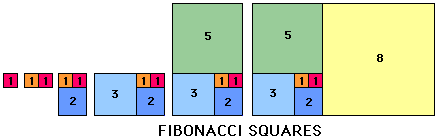 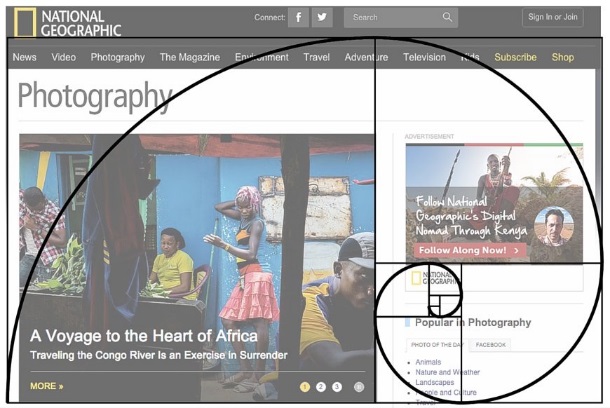 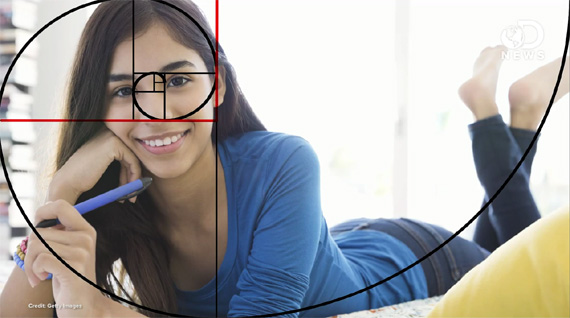 Art 2Begin to consider your concentrationUse the golden ratio squares to compose your art pieceUse a different medium in each sectionUse chalk pastel for at least one section of your pieceAdvanced/APThis is your first specifically concentration pieceUse the provided handouts and previous brainstorms to begin to explore what you may want your concentration to beUse a variation of the golden ratio to compose your art pieceAdd a three-dimensional or interactive element to your piece